MOÇÃO Nº Assunto: De congratulação à 17ª Mostra Bambolê/JI de Artes.Senhor Presidente:CONSIDERANDO que entre os dias 13 de outubro e 05 de novembro está aberta a 17ª edição da Mostra Bambolê/JI de Artes, idealizada e realizada pelo colunista do JI, Sr. Celso Catalano.CONSIDERANDO que este ano a Mostra homenageia a Associação dos Escritores, Pintores, Poetas e Trovadores de Itatiba (AEPTI), representada pela presidente Regina Elisabete Franco da Silva, o grupo musical “Os Seresteiros de Itatiba”, representado pelo músico Barnabé e uma homenagem póstuma ao Sr. João Batista Belgine, representado por sua família.CONSIDERANDO a importância do envolvimento do Sr. Celso Catalano, do Sr. Manoel Roberto Massaretti, Diretor proprietário do Jornal de Itatiba Diário e apoio da Prefeitura de Itatiba para a realização da tradicional Mostra Bambolê/JI de Artes, demonstra a sensibilidade quanto ao incentivo à cultura e a arte e sua importância para nossos artistas desenvolverem seus talentos, fortalecendo a autoestima, desenvoltura e capacidade de se relacionar com o outro e sobretudo de criar. CONSIDERANDO que compõe a exposição os artistas Adriana Trevisone Colette, Alvorino Dias, Amanda Vedovello, Ana Polessi, Ana Lúcia Polessi, Ana Maria Rostaiser Petti, Antonieta Fontana, Bertilla Trevisan, Camila Zupardo, Cintia Nallin, Claudia Baptistella Oliveira, Claudio Henrique Roson, Cleverton Gomes, Creusa Angelon, Dayse Sawabe Baldo, Edison Guidi, Erika Mattiuzzo, Fátima Lazzarini, Floberto Borges, Inês Matteuzzo Braga, Iolanda Gava, Izilda Giro Ocko Martins, Jeferson Ubinha, Joana Madeira, José Carlos Meneghin, Julien Cachemaille, Laudo Alves, Leila Forte, Livia Peron Franciscon, Luciano Perez, Marcos Abreu, Mario Amorim, Marisa Fagundes, Neide Nallin, Pedro Brandemburgo, Pedro Gava, Rafael Carvalho, Regina Elisabete Franco da Silva, Sérgio Stocco, Stella Máris Cabolla, Tatiana Rostaiser Petti, Valderlene Ribeiro, Vera Lúcia de Angelis, Wanderley Neves e Zico da Caixa.CONSIDERANDO que ao longo dos anos a Mostra Bambolê/JI de Artes se tornou símbolo de variedade cultural, divulgando os trabalhos dos artistas e funcionando como porta de entrada para novas perspectivas, contatos, projetos e reencontro entre amigos.APRESENTO à apreciação do Soberano Plenário, na forma regimental, uma MOÇÃO DE CONGRATULAÇÃO ao Sr. Celso Catalano, ao Sr. Manoel Roberto Massaretti e a Prefeitura de Itatiba pela 17ª Mostra Bambolê/JI de Artes.SALA DAS SESSÕES, 19 de outubro de 2017.LEILA BEDANIVereadora – PV________________________________________________________________________________________________________________________________________________________________________________________________________________________________________________________________________________________________________________________________________________________________________________________________________________________________________________________________________________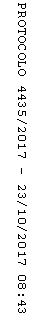 